Bulletin d’inscription 2023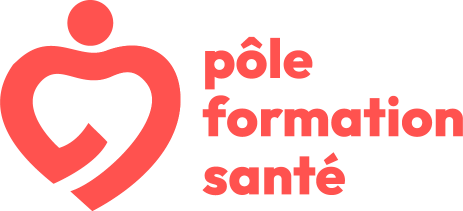 Diététiciens-NutritionnistesCoordonnéesNom : 			Prénom : Date de naissance : 	Adresse : Code Postal : 	  	Ville :  Adresse professionnelle  	 Adresse personnelleTéléphone portable :      E-mail : Vous êtes adhérent(e) d’une association, d’une Maison ou Pôle de Santé, CPTS ?   Oui 	       NonSi oui, lequel ? Statut / Mode d’exercice dominant (> 50%) :  Salarié(e)         Libéral(e)         Autre : Je m’inscris à la formation suivanteattention ! un bulletin par formation (à photocopier si nécessaire) !Thème :        Dates : 	 	    Lieu : Financement :  FIF-PL           IndividuelEst-ce que votre participation à cette session nécessite une attention particulière ?Ces informations sont recueillies dans le but du traitement de votre inscription. Conformément aux lois «Informatique & Liberté» et «RGPD», vous pouvez exercer vos droits d’accès à vos données, de rectification, d’effacement, d’opposition, de limitation ou de portabilité en contactant le Pôle Formation Santé à contact@pf-sante.fr.